Ewaluacja1 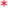 1 Czy kurs 'Tydzień z Web 2.0' spełnił Twoje oczekiwania? 1 1 Tak Nie 2 Czy według Ciebie wiedza, którą wyniosłeś/aś z kursu, przyczyni się do podniesienia jakości Twoich projektów eTwinning?Czy według Ciebie wiedza, którą wyniosłeś/aś z kursu, przyczyni się do podniesienia jakości Twoich projektów eTwinning?2 Tak Nie Tak Nie 3 3 Jak oceniasz rolę trenera w kursie? 3 3 4 Czy trener kursu był dostępny dla uczestników? Czy trener kursu był dostępny dla uczestników? 4 5 Który z wybranych programów na pewno przyda się w Twojej pracy zawodowej? Możesz podać kilka programów.Który z wybranych programów na pewno przyda się w Twojej pracy zawodowej? Możesz podać kilka programów.5 6 6 Który program Web 2.0 uważasz za nieprzydatny w pracy nauczyciela? 6 6 7 Która aplikacja sprawiła Ci największą radość podczas tworzenia w niej materiałów? Możesz wymienić kilka. Która aplikacja sprawiła Ci największą radość podczas tworzenia w niej materiałów? Możesz wymienić kilka. 7 8 8 Która aplikacja sprawiła największe trudności w obsłudze? Możesz wymienić kilka.8 8 9 9 Materiały w kursie oceniasz jako: 9 9 Zrozumiałe i dobrze opracowane 
Zbyt zawiłe, mało pomocne 
W większości opracowane dobrze, z pewnymi usterkami 
W ogóle nie korzystałem/am z materiałów 10 Oceń każdy blok w skali od 1-5 (1 - najmniej interesujący i nieprzydatny; 5 - najbardziej interesujący i przydatny)Oceń każdy blok w skali od 1-5 (1 - najmniej interesujący i nieprzydatny; 5 - najbardziej interesujący i przydatny)10 11 Ile czasu DZIENNIE poświęcałeś na wykonanie zadań w kursie (włącznie z zapoznaniem się z instrukcjami)? Ile czasu DZIENNIE poświęcałeś na wykonanie zadań w kursie (włącznie z zapoznaniem się z instrukcjami)? 11 12 12 Według Ciebie kurs jest: 12 12 Zbyt trudny 
Wymagający, ale nie za trudny 
Dość łatwy po przeczytaniu materiałów 
Łatwy 
Zbyt łatwy 13 13 Jaka jest Twoja ogólna opinia o kursie? Podaj ewentualne uwagi do przyszłych edycji kursu. 13 13 14 Jakiego szkolenia online oczekiwał(a)byś na portalu eTwinning w przyszłości? Podaj tematykę, zagadnienie lub narzędzia, które chciał(a)byś poznać.Jakiego szkolenia online oczekiwał(a)byś na portalu eTwinning w przyszłości? Podaj tematykę, zagadnienie lub narzędzia, które chciał(a)byś poznać.14 15 15 Podaj swój przedział wiekowy: 15 15 do 35 lat 
36 - 45 lat 
powyżej 45 lat 16 Jak ogólnie ocenił(a)byś swoją wiedzę dotyczącą tematyki szkolenia przed kursem? Jak ogólnie ocenił(a)byś swoją wiedzę dotyczącą tematyki szkolenia przed kursem? 16 bardzo dobra 
dobra 
słaba 
żadna bardzo dobra 
dobra 
słaba 
żadna 17 Czy uważasz, że Twój udział w kursie pomógł poszerzyć Twoją dotychczasową wiedzę i umiejętności praktyczne w zakresie tematycznym szkolenia? 17 tak 
nie 
trudno powiedzieć 